Giới thiệu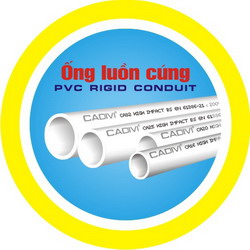 1. ỨNG DỤNGÁp dụng cho hệ thống ống luồn dùng để bảo vệ và quản lý hệ thống dây cáp điện trong lắp đặt hệ thống điện hoặc trong hệ thống thông tin liên lạc đến 1.000V A.C và/hoặc 1.500V D.C.2. THÔNG SỐ KỸ THUẬTỐng luồn dây điện được phân loại theo đường kính ống, gồm có: ống  Bảng thông số:3. ĐẶC ĐIỂM CHUNGỐng luồn được làm bằng nhựa PVC đảm bảo phù hợp với các đặc tính kỹ thuật.Màu sắc ống: trắng.Ống luồn cứng, tiết diện tròn, chiều dài ống 2.900mm.Tiêu chuẩn chất lượng sản phẩm BS EN 61386-21:2004.